EK: 1/7ULUDAĞ ÜNİVERSİTESİ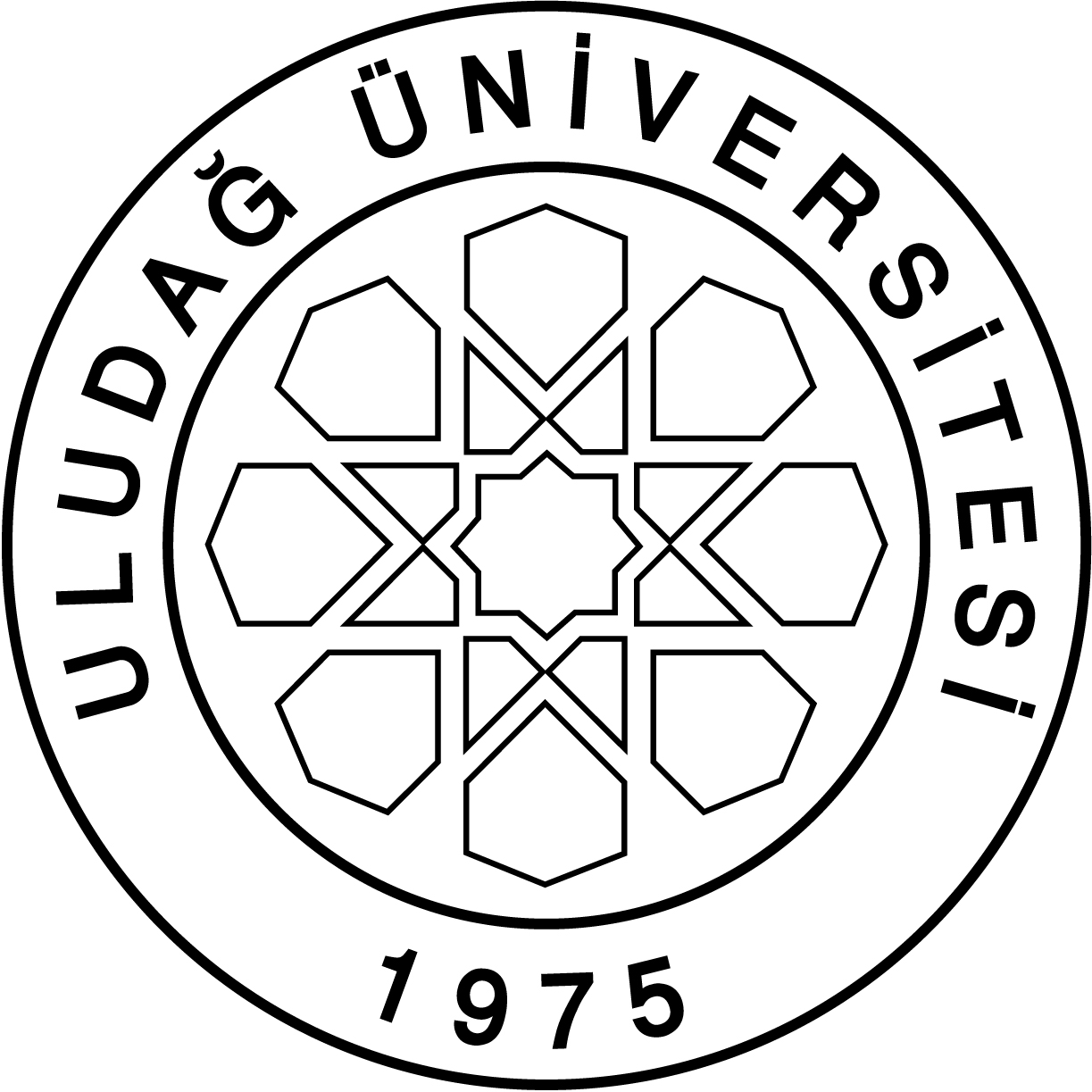 FEN BİLİMLERİ ENSTİTÜSÜ2017-2018 EĞİTİM ÖĞRETİM YILI DERS PLANLARI ULUDAĞ ÜNİVERSİTESİFEN BİLİMLERİ ENSTİTÜSÜ2017-2018 EĞİTİM ÖĞRETİM YILI DERS PLANLARI ULUDAĞ ÜNİVERSİTESİFEN BİLİMLERİ ENSTİTÜSÜ2017-2018 EĞİTİM ÖĞRETİM YILI DERS PLANLARI ULUDAĞ ÜNİVERSİTESİFEN BİLİMLERİ ENSTİTÜSÜ2017-2018 EĞİTİM ÖĞRETİM YILI DERS PLANLARI ULUDAĞ ÜNİVERSİTESİFEN BİLİMLERİ ENSTİTÜSÜ2017-2018 EĞİTİM ÖĞRETİM YILI DERS PLANLARI ULUDAĞ ÜNİVERSİTESİFEN BİLİMLERİ ENSTİTÜSÜ2017-2018 EĞİTİM ÖĞRETİM YILI DERS PLANLARI ULUDAĞ ÜNİVERSİTESİFEN BİLİMLERİ ENSTİTÜSÜ2017-2018 EĞİTİM ÖĞRETİM YILI DERS PLANLARI ULUDAĞ ÜNİVERSİTESİFEN BİLİMLERİ ENSTİTÜSÜ2017-2018 EĞİTİM ÖĞRETİM YILI DERS PLANLARI ULUDAĞ ÜNİVERSİTESİFEN BİLİMLERİ ENSTİTÜSÜ2017-2018 EĞİTİM ÖĞRETİM YILI DERS PLANLARI ULUDAĞ ÜNİVERSİTESİFEN BİLİMLERİ ENSTİTÜSÜ2017-2018 EĞİTİM ÖĞRETİM YILI DERS PLANLARI ULUDAĞ ÜNİVERSİTESİFEN BİLİMLERİ ENSTİTÜSÜ2017-2018 EĞİTİM ÖĞRETİM YILI DERS PLANLARI ULUDAĞ ÜNİVERSİTESİFEN BİLİMLERİ ENSTİTÜSÜ2017-2018 EĞİTİM ÖĞRETİM YILI DERS PLANLARI ULUDAĞ ÜNİVERSİTESİFEN BİLİMLERİ ENSTİTÜSÜ2017-2018 EĞİTİM ÖĞRETİM YILI DERS PLANLARI ULUDAĞ ÜNİVERSİTESİFEN BİLİMLERİ ENSTİTÜSÜ2017-2018 EĞİTİM ÖĞRETİM YILI DERS PLANLARI ULUDAĞ ÜNİVERSİTESİFEN BİLİMLERİ ENSTİTÜSÜ2017-2018 EĞİTİM ÖĞRETİM YILI DERS PLANLARI ULUDAĞ ÜNİVERSİTESİFEN BİLİMLERİ ENSTİTÜSÜ2017-2018 EĞİTİM ÖĞRETİM YILI DERS PLANLARI ULUDAĞ ÜNİVERSİTESİFEN BİLİMLERİ ENSTİTÜSÜ2017-2018 EĞİTİM ÖĞRETİM YILI DERS PLANLARI ULUDAĞ ÜNİVERSİTESİFEN BİLİMLERİ ENSTİTÜSÜ2017-2018 EĞİTİM ÖĞRETİM YILI DERS PLANLARI ULUDAĞ ÜNİVERSİTESİFEN BİLİMLERİ ENSTİTÜSÜ2017-2018 EĞİTİM ÖĞRETİM YILI DERS PLANLARI ULUDAĞ ÜNİVERSİTESİFEN BİLİMLERİ ENSTİTÜSÜ2017-2018 EĞİTİM ÖĞRETİM YILI DERS PLANLARI ULUDAĞ ÜNİVERSİTESİFEN BİLİMLERİ ENSTİTÜSÜ2017-2018 EĞİTİM ÖĞRETİM YILI DERS PLANLARI ULUDAĞ ÜNİVERSİTESİFEN BİLİMLERİ ENSTİTÜSÜ2017-2018 EĞİTİM ÖĞRETİM YILI DERS PLANLARI ULUDAĞ ÜNİVERSİTESİFEN BİLİMLERİ ENSTİTÜSÜ2017-2018 EĞİTİM ÖĞRETİM YILI DERS PLANLARI ULUDAĞ ÜNİVERSİTESİFEN BİLİMLERİ ENSTİTÜSÜ2017-2018 EĞİTİM ÖĞRETİM YILI DERS PLANLARI ULUDAĞ ÜNİVERSİTESİFEN BİLİMLERİ ENSTİTÜSÜ2017-2018 EĞİTİM ÖĞRETİM YILI DERS PLANLARI ULUDAĞ ÜNİVERSİTESİFEN BİLİMLERİ ENSTİTÜSÜ2017-2018 EĞİTİM ÖĞRETİM YILI DERS PLANLARI ULUDAĞ ÜNİVERSİTESİFEN BİLİMLERİ ENSTİTÜSÜ2017-2018 EĞİTİM ÖĞRETİM YILI DERS PLANLARI ULUDAĞ ÜNİVERSİTESİFEN BİLİMLERİ ENSTİTÜSÜ2017-2018 EĞİTİM ÖĞRETİM YILI DERS PLANLARI ULUDAĞ ÜNİVERSİTESİFEN BİLİMLERİ ENSTİTÜSÜ2017-2018 EĞİTİM ÖĞRETİM YILI DERS PLANLARI ULUDAĞ ÜNİVERSİTESİFEN BİLİMLERİ ENSTİTÜSÜ2017-2018 EĞİTİM ÖĞRETİM YILI DERS PLANLARI ULUDAĞ ÜNİVERSİTESİFEN BİLİMLERİ ENSTİTÜSÜ2017-2018 EĞİTİM ÖĞRETİM YILI DERS PLANLARI ULUDAĞ ÜNİVERSİTESİFEN BİLİMLERİ ENSTİTÜSÜ2017-2018 EĞİTİM ÖĞRETİM YILI DERS PLANLARI ULUDAĞ ÜNİVERSİTESİFEN BİLİMLERİ ENSTİTÜSÜ2017-2018 EĞİTİM ÖĞRETİM YILI DERS PLANLARI ULUDAĞ ÜNİVERSİTESİFEN BİLİMLERİ ENSTİTÜSÜ2017-2018 EĞİTİM ÖĞRETİM YILI DERS PLANLARI ULUDAĞ ÜNİVERSİTESİFEN BİLİMLERİ ENSTİTÜSÜ2017-2018 EĞİTİM ÖĞRETİM YILI DERS PLANLARI ULUDAĞ ÜNİVERSİTESİFEN BİLİMLERİ ENSTİTÜSÜ2017-2018 EĞİTİM ÖĞRETİM YILI DERS PLANLARI ULUDAĞ ÜNİVERSİTESİFEN BİLİMLERİ ENSTİTÜSÜ2017-2018 EĞİTİM ÖĞRETİM YILI DERS PLANLARI ULUDAĞ ÜNİVERSİTESİFEN BİLİMLERİ ENSTİTÜSÜ2017-2018 EĞİTİM ÖĞRETİM YILI DERS PLANLARI ULUDAĞ ÜNİVERSİTESİFEN BİLİMLERİ ENSTİTÜSÜ2017-2018 EĞİTİM ÖĞRETİM YILI DERS PLANLARI ULUDAĞ ÜNİVERSİTESİFEN BİLİMLERİ ENSTİTÜSÜ2017-2018 EĞİTİM ÖĞRETİM YILI DERS PLANLARI ULUDAĞ ÜNİVERSİTESİFEN BİLİMLERİ ENSTİTÜSÜ2017-2018 EĞİTİM ÖĞRETİM YILI DERS PLANLARI ULUDAĞ ÜNİVERSİTESİFEN BİLİMLERİ ENSTİTÜSÜ2017-2018 EĞİTİM ÖĞRETİM YILI DERS PLANLARI ULUDAĞ ÜNİVERSİTESİFEN BİLİMLERİ ENSTİTÜSÜ2017-2018 EĞİTİM ÖĞRETİM YILI DERS PLANLARI  ANABİLİM DALI                                  ANABİLİM DALI                                  ANABİLİM DALI                                  ANABİLİM DALI                                  ANABİLİM DALI                                  KİMYA ANABİLİM DALI KİMYA ANABİLİM DALI KİMYA ANABİLİM DALI KİMYA ANABİLİM DALI KİMYA ANABİLİM DALI KİMYA ANABİLİM DALI KİMYA ANABİLİM DALI KİMYA ANABİLİM DALI KİMYA ANABİLİM DALI KİMYA ANABİLİM DALI KİMYA ANABİLİM DALI KİMYA ANABİLİM DALI KİMYA ANABİLİM DALI KİMYA ANABİLİM DALI KİMYA ANABİLİM DALI KİMYA ANABİLİM DALI KİMYA ANABİLİM DALI KİMYA ANABİLİM DALI KİMYA ANABİLİM DALI KİMYA ANABİLİM DALI KİMYA ANABİLİM DALI KİMYA ANABİLİM DALI KİMYA ANABİLİM DALI KİMYA ANABİLİM DALI KİMYA ANABİLİM DALI KİMYA ANABİLİM DALI KİMYA ANABİLİM DALI KİMYA ANABİLİM DALI KİMYA ANABİLİM DALI KİMYA ANABİLİM DALI KİMYA ANABİLİM DALI KİMYA ANABİLİM DALI KİMYA ANABİLİM DALI KİMYA ANABİLİM DALI KİMYA ANABİLİM DALI KİMYA ANABİLİM DALI KİMYA ANABİLİM DALI KİMYA ANABİLİM DALI BİLİM DALI / PROGRAMI                   BİLİM DALI / PROGRAMI                   BİLİM DALI / PROGRAMI                   BİLİM DALI / PROGRAMI                   BİLİM DALI / PROGRAMI                   KİMYA/BÜTÜNLEŞİK DOKTORA KİMYA/BÜTÜNLEŞİK DOKTORA KİMYA/BÜTÜNLEŞİK DOKTORA KİMYA/BÜTÜNLEŞİK DOKTORA KİMYA/BÜTÜNLEŞİK DOKTORA KİMYA/BÜTÜNLEŞİK DOKTORA KİMYA/BÜTÜNLEŞİK DOKTORA KİMYA/BÜTÜNLEŞİK DOKTORA KİMYA/BÜTÜNLEŞİK DOKTORA KİMYA/BÜTÜNLEŞİK DOKTORA KİMYA/BÜTÜNLEŞİK DOKTORA KİMYA/BÜTÜNLEŞİK DOKTORA KİMYA/BÜTÜNLEŞİK DOKTORA KİMYA/BÜTÜNLEŞİK DOKTORA KİMYA/BÜTÜNLEŞİK DOKTORA KİMYA/BÜTÜNLEŞİK DOKTORA KİMYA/BÜTÜNLEŞİK DOKTORA KİMYA/BÜTÜNLEŞİK DOKTORA KİMYA/BÜTÜNLEŞİK DOKTORA KİMYA/BÜTÜNLEŞİK DOKTORA KİMYA/BÜTÜNLEŞİK DOKTORA KİMYA/BÜTÜNLEŞİK DOKTORA KİMYA/BÜTÜNLEŞİK DOKTORA KİMYA/BÜTÜNLEŞİK DOKTORA KİMYA/BÜTÜNLEŞİK DOKTORA KİMYA/BÜTÜNLEŞİK DOKTORA KİMYA/BÜTÜNLEŞİK DOKTORA KİMYA/BÜTÜNLEŞİK DOKTORA KİMYA/BÜTÜNLEŞİK DOKTORA KİMYA/BÜTÜNLEŞİK DOKTORA KİMYA/BÜTÜNLEŞİK DOKTORA KİMYA/BÜTÜNLEŞİK DOKTORA KİMYA/BÜTÜNLEŞİK DOKTORA KİMYA/BÜTÜNLEŞİK DOKTORA KİMYA/BÜTÜNLEŞİK DOKTORA KİMYA/BÜTÜNLEŞİK DOKTORA KİMYA/BÜTÜNLEŞİK DOKTORA KİMYA/BÜTÜNLEŞİK DOKTORADERS AŞAMASII. YARIYIL / GÜZI. YARIYIL / GÜZI. YARIYIL / GÜZI. YARIYIL / GÜZI. YARIYIL / GÜZI. YARIYIL / GÜZI. YARIYIL / GÜZI. YARIYIL / GÜZI. YARIYIL / GÜZI. YARIYIL / GÜZI. YARIYIL / GÜZI. YARIYIL / GÜZI. YARIYIL / GÜZI. YARIYIL / GÜZI. YARIYIL / GÜZI. YARIYIL / GÜZI. YARIYIL / GÜZI. YARIYIL / GÜZI. YARIYIL / GÜZI. YARIYIL / GÜZII. YARIYIL / BAHARII. YARIYIL / BAHARII. YARIYIL / BAHARII. YARIYIL / BAHARII. YARIYIL / BAHARII. YARIYIL / BAHARII. YARIYIL / BAHARII. YARIYIL / BAHARII. YARIYIL / BAHARII. YARIYIL / BAHARII. YARIYIL / BAHARII. YARIYIL / BAHARII. YARIYIL / BAHARII. YARIYIL / BAHARII. YARIYIL / BAHARII. YARIYIL / BAHARII. YARIYIL / BAHARII. YARIYIL / BAHARII. YARIYIL / BAHARII. YARIYIL / BAHARII. YARIYIL / BAHARII. YARIYIL / BAHARDERS AŞAMASIKoduKoduKoduDersin AdıDersin AdıDersin AdıDersin AdıDersin AdıTürüTürüTTTUULLLKrediAKTSKoduKoduKoduDersin AdıDersin AdıDersin AdıTürüTürüTürüTTUUUUULLLKrediKrediAKTSDERS AŞAMASIKIM5001KIM5001KIM5001ANALİTİK KİMYADA SPEKTROSKOPİK YÖNTEMLER(Analitik Kimya Bilim Dalı için Zorunlu)ANALİTİK KİMYADA SPEKTROSKOPİK YÖNTEMLER(Analitik Kimya Bilim Dalı için Zorunlu)ANALİTİK KİMYADA SPEKTROSKOPİK YÖNTEMLER(Analitik Kimya Bilim Dalı için Zorunlu)ANALİTİK KİMYADA SPEKTROSKOPİK YÖNTEMLER(Analitik Kimya Bilim Dalı için Zorunlu)ANALİTİK KİMYADA SPEKTROSKOPİK YÖNTEMLER(Analitik Kimya Bilim Dalı için Zorunlu)ZZ3330000036KIM5002KIM5002KIM5002ATOM VE MOLEKÜLER SİSTEMLERİN FİZİKOKİMYASI (Fizikokimya Bilim Dalı için Zorunlu)ATOM VE MOLEKÜLER SİSTEMLERİN FİZİKOKİMYASI (Fizikokimya Bilim Dalı için Zorunlu)ATOM VE MOLEKÜLER SİSTEMLERİN FİZİKOKİMYASI (Fizikokimya Bilim Dalı için Zorunlu)ZZZ3300000000336DERS AŞAMASIKIM5003KIM5003KIM5003İLERİ ANORGANİK KİMYA(Anorganik Kimya Bilim Dalı için Zorunlu)İLERİ ANORGANİK KİMYA(Anorganik Kimya Bilim Dalı için Zorunlu)İLERİ ANORGANİK KİMYA(Anorganik Kimya Bilim Dalı için Zorunlu)İLERİ ANORGANİK KİMYA(Anorganik Kimya Bilim Dalı için Zorunlu)İLERİ ANORGANİK KİMYA(Anorganik Kimya Bilim Dalı için Zorunlu)ZZ3330000036KIM5004KIM5004KIM5004İLERİ ORGANİK KİMYA (Organik Kimya Bilim Dalı için Zorunlu)İLERİ ORGANİK KİMYA (Organik Kimya Bilim Dalı için Zorunlu)İLERİ ORGANİK KİMYA (Organik Kimya Bilim Dalı için Zorunlu)ZZZ3300000000336DERS AŞAMASIKIM 5025KIM 5025KIM 5025İLERİ BİYOKİMYA  (Biyokimya Bilim Dalı için Zorunlu)İLERİ BİYOKİMYA  (Biyokimya Bilim Dalı için Zorunlu)İLERİ BİYOKİMYA  (Biyokimya Bilim Dalı için Zorunlu)İLERİ BİYOKİMYA  (Biyokimya Bilim Dalı için Zorunlu)İLERİ BİYOKİMYA  (Biyokimya Bilim Dalı için Zorunlu)ZZ3330000036KIM6192KIM6192KIM6192DOKTORA TEZ DANIŞMANLIĞI IIDOKTORA TEZ DANIŞMANLIĞI IIDOKTORA TEZ DANIŞMANLIĞI IIZZZ0011111000001DERS AŞAMASIKIM6191KIM6191KIM6191DOKTORA TEZ DANIŞMANLIĞI IDOKTORA TEZ DANIŞMANLIĞI IDOKTORA TEZ DANIŞMANLIĞI IDOKTORA TEZ DANIŞMANLIĞI IDOKTORA TEZ DANIŞMANLIĞI IZZ0001100001KIM6182KIM6182KIM6182DOKTORA UZMANLIK ALAN DERSİ IIDOKTORA UZMANLIK ALAN DERSİ IIDOKTORA UZMANLIK ALAN DERSİ IISSS4400000000005DERS AŞAMASIKIM6181KIM6181KIM6181DOKTORA UZMANLIK ALAN DERSİ IDOKTORA UZMANLIK ALAN DERSİ IDOKTORA UZMANLIK ALAN DERSİ IDOKTORA UZMANLIK ALAN DERSİ IDOKTORA UZMANLIK ALAN DERSİ ISS4440000005KIM5006KIM5006KIM5006ANALİTİK KİMYADA KROMOTOGRAFİK YÖNTEMLERANALİTİK KİMYADA KROMOTOGRAFİK YÖNTEMLERANALİTİK KİMYADA KROMOTOGRAFİK YÖNTEMLERSSS3300000000336DERS AŞAMASIKIM5005KIM5005KIM5005İLERİ ANALİTİK KİMYAİLERİ ANALİTİK KİMYAİLERİ ANALİTİK KİMYAİLERİ ANALİTİK KİMYAİLERİ ANALİTİK KİMYASS3330000036KIM5008KIM5008KIM5008KÜTLE SPEKTROMETRİK YÖNTEMLERKÜTLE SPEKTROMETRİK YÖNTEMLERKÜTLE SPEKTROMETRİK YÖNTEMLERSSS3300000000336DERS AŞAMASIKIM5007KIM5007KIM5007ANALİTİK KİMYADA ÖRNEK HAZIRLAMA YÖNTEMLERİANALİTİK KİMYADA ÖRNEK HAZIRLAMA YÖNTEMLERİANALİTİK KİMYADA ÖRNEK HAZIRLAMA YÖNTEMLERİANALİTİK KİMYADA ÖRNEK HAZIRLAMA YÖNTEMLERİANALİTİK KİMYADA ÖRNEK HAZIRLAMA YÖNTEMLERİSS3330000036KIM5010KIM5010KIM5010ATOMİK SPEKTROSKOPİYE GİRİŞATOMİK SPEKTROSKOPİYE GİRİŞATOMİK SPEKTROSKOPİYE GİRİŞSSS3300000000336DERS AŞAMASIKIM5009KIM5009KIM5009KEMOMETRİYE GİRİŞKEMOMETRİYE GİRİŞKEMOMETRİYE GİRİŞKEMOMETRİYE GİRİŞKEMOMETRİYE GİRİŞSS3330000036KIM5012KIM5012KIM5012NÜKLEER ANALİTİK TEKNİKLERNÜKLEER ANALİTİK TEKNİKLERNÜKLEER ANALİTİK TEKNİKLERSSS3300000000336DERS AŞAMASIKIM5011KIM5011KIM5011ANALİTİK KİMYADA POTANSİYOMETRİANALİTİK KİMYADA POTANSİYOMETRİANALİTİK KİMYADA POTANSİYOMETRİANALİTİK KİMYADA POTANSİYOMETRİANALİTİK KİMYADA POTANSİYOMETRİSS3330000036KIM5014KIM5014KIM5014KOORDİNASYON KİMYASINDA SEÇME KONULARKOORDİNASYON KİMYASINDA SEÇME KONULARKOORDİNASYON KİMYASINDA SEÇME KONULARSSS3300000000336DERS AŞAMASIKIM5013KIM5013KIM5013ANORGANİK KİMYADA SPEKTROSKOPİK YÖNTEMLERANORGANİK KİMYADA SPEKTROSKOPİK YÖNTEMLERANORGANİK KİMYADA SPEKTROSKOPİK YÖNTEMLERANORGANİK KİMYADA SPEKTROSKOPİK YÖNTEMLERANORGANİK KİMYADA SPEKTROSKOPİK YÖNTEMLERSS3330000036KIM5016KIM5016KIM5016ÇEVRİMSEL VOLTAMETRİÇEVRİMSEL VOLTAMETRİÇEVRİMSEL VOLTAMETRİSSS3300000000336DERS AŞAMASIKIM5015KIM5015KIM5015TERMİK ANALİZ YÖNTEMLERİ  TERMİK ANALİZ YÖNTEMLERİ  TERMİK ANALİZ YÖNTEMLERİ  TERMİK ANALİZ YÖNTEMLERİ  TERMİK ANALİZ YÖNTEMLERİ  SS3330000036KIM5018KIM5018KIM5018ANORGANİK KİMYADA ARAŞTIRMA YÖNTEMLERİANORGANİK KİMYADA ARAŞTIRMA YÖNTEMLERİANORGANİK KİMYADA ARAŞTIRMA YÖNTEMLERİSSS3300000000336DERS AŞAMASIKIM5017KIM5017KIM5017ENDÜSTRİYEL ANORGANİK KİMYAENDÜSTRİYEL ANORGANİK KİMYAENDÜSTRİYEL ANORGANİK KİMYAENDÜSTRİYEL ANORGANİK KİMYAENDÜSTRİYEL ANORGANİK KİMYASS3330000036KIM5020KIM5020KIM5020ÇÖZELTİLERDE KOORDİNASYON BİLEŞİKLERİNİN KİMYASI ÇÖZELTİLERDE KOORDİNASYON BİLEŞİKLERİNİN KİMYASI ÇÖZELTİLERDE KOORDİNASYON BİLEŞİKLERİNİN KİMYASI SSS3300000000336DERS AŞAMASIKIM5019KIM5019KIM5019ASİTLER, BAZLAR VE ÇÖZÜCÜLERASİTLER, BAZLAR VE ÇÖZÜCÜLERASİTLER, BAZLAR VE ÇÖZÜCÜLERASİTLER, BAZLAR VE ÇÖZÜCÜLERASİTLER, BAZLAR VE ÇÖZÜCÜLERSS3330000036KIM5022KIM5022KIM5022ELEMENTLER KİMYASIELEMENTLER KİMYASIELEMENTLER KİMYASISSS3300000000336DERS AŞAMASIKIM5021KIM5021KIM5021AKILLI POLİMERLERAKILLI POLİMERLERAKILLI POLİMERLERAKILLI POLİMERLERAKILLI POLİMERLERSS3330000036KIM5024KIM5024KIM5024ANORGANİK KİMYADA YÜKSELTGENME VE İNDİRGENME TEPKİMELERİANORGANİK KİMYADA YÜKSELTGENME VE İNDİRGENME TEPKİMELERİANORGANİK KİMYADA YÜKSELTGENME VE İNDİRGENME TEPKİMELERİSSS3300000000336DERS AŞAMASIKIM5023KIM5023KIM5023GÖZENEKLİ MALZEMELERGÖZENEKLİ MALZEMELERGÖZENEKLİ MALZEMELERGÖZENEKLİ MALZEMELERGÖZENEKLİ MALZEMELERSS3330000036KIM5026KIM5026KIM5026BİYOMOLEKÜLLERİN İLERİ ANALİZ YÖNTEMLERİBİYOMOLEKÜLLERİN İLERİ ANALİZ YÖNTEMLERİBİYOMOLEKÜLLERİN İLERİ ANALİZ YÖNTEMLERİSSS3300000000336DERS AŞAMASIKIM5027KIM5027KIM5027ATIK SULARIN FİZİKOKİMYASAL ARITIM TEKNİKLERİATIK SULARIN FİZİKOKİMYASAL ARITIM TEKNİKLERİATIK SULARIN FİZİKOKİMYASAL ARITIM TEKNİKLERİATIK SULARIN FİZİKOKİMYASAL ARITIM TEKNİKLERİATIK SULARIN FİZİKOKİMYASAL ARITIM TEKNİKLERİSS3330000036KIM5028KIM5028KIM5028ORGANİK KİMYADA ELEKTRONİK TEORİLERORGANİK KİMYADA ELEKTRONİK TEORİLERORGANİK KİMYADA ELEKTRONİK TEORİLERSSS3300000000336DERS AŞAMASIKIM5029KIM5029KIM5029ORGANİK KİMYADA AYIRMA VE SAFLAŞTIRMA TEKNİKLERİORGANİK KİMYADA AYIRMA VE SAFLAŞTIRMA TEKNİKLERİORGANİK KİMYADA AYIRMA VE SAFLAŞTIRMA TEKNİKLERİORGANİK KİMYADA AYIRMA VE SAFLAŞTIRMA TEKNİKLERİORGANİK KİMYADA AYIRMA VE SAFLAŞTIRMA TEKNİKLERİSS3330000036KIM5030KIM5030KIM5030İYON DEĞİŞTİRİCİLER VE FİZİKOKİMYASIİYON DEĞİŞTİRİCİLER VE FİZİKOKİMYASIİYON DEĞİŞTİRİCİLER VE FİZİKOKİMYASISSS3300000000336DERS AŞAMASIKIM5031KIM5031KIM5031ANALİTİK KİMYADA AYIRMA YÖNTEMLERİANALİTİK KİMYADA AYIRMA YÖNTEMLERİANALİTİK KİMYADA AYIRMA YÖNTEMLERİANALİTİK KİMYADA AYIRMA YÖNTEMLERİANALİTİK KİMYADA AYIRMA YÖNTEMLERİSS3330000036KIM5032KIM5032KIM5032SENTETİK ÖZEL POLİMERLERSENTETİK ÖZEL POLİMERLERSENTETİK ÖZEL POLİMERLERSSS3300000000336DERS AŞAMASIKIM5033KIM5033KIM5033ANALİTİK KİMYADA ADSORBSİYON YÖNTEMLERİANALİTİK KİMYADA ADSORBSİYON YÖNTEMLERİANALİTİK KİMYADA ADSORBSİYON YÖNTEMLERİANALİTİK KİMYADA ADSORBSİYON YÖNTEMLERİANALİTİK KİMYADA ADSORBSİYON YÖNTEMLERİSS3330000036KIM5034KIM5034KIM5034HETEROJEN KATALİZHETEROJEN KATALİZHETEROJEN KATALİZSSS3300000000336DERS AŞAMASIKIM5035KIM5035KIM5035ZAYIF ENERJİLİ BAĞLARIN ANALİZ YÖNTEMLERİZAYIF ENERJİLİ BAĞLARIN ANALİZ YÖNTEMLERİZAYIF ENERJİLİ BAĞLARIN ANALİZ YÖNTEMLERİZAYIF ENERJİLİ BAĞLARIN ANALİZ YÖNTEMLERİZAYIF ENERJİLİ BAĞLARIN ANALİZ YÖNTEMLERİSS3330000036KIM5036KIM5036KIM5036NANOTEKNOLOJİYE GİRİŞNANOTEKNOLOJİYE GİRİŞNANOTEKNOLOJİYE GİRİŞSSS3300000000336DERS AŞAMASIKIM5037KIM5037KIM5037MOLEKÜLER BASKILANMIŞ POLİMERLER VE NANOBİYOTEKNOLOJİK UYGULAMALARIMOLEKÜLER BASKILANMIŞ POLİMERLER VE NANOBİYOTEKNOLOJİK UYGULAMALARIMOLEKÜLER BASKILANMIŞ POLİMERLER VE NANOBİYOTEKNOLOJİK UYGULAMALARIMOLEKÜLER BASKILANMIŞ POLİMERLER VE NANOBİYOTEKNOLOJİK UYGULAMALARIMOLEKÜLER BASKILANMIŞ POLİMERLER VE NANOBİYOTEKNOLOJİK UYGULAMALARISS3330000036KIM5038KIM5038KIM5038ÖZEL İSİMLERİ İLE BİLİNEN ORGANİK REAKSİYONLARÖZEL İSİMLERİ İLE BİLİNEN ORGANİK REAKSİYONLARÖZEL İSİMLERİ İLE BİLİNEN ORGANİK REAKSİYONLARSSS3300000000336DERS AŞAMASIKIM5039KIM5039KIM5039YEŞİL ORGANİK SENTEZ REAKSİYONLARIYEŞİL ORGANİK SENTEZ REAKSİYONLARIYEŞİL ORGANİK SENTEZ REAKSİYONLARIYEŞİL ORGANİK SENTEZ REAKSİYONLARIYEŞİL ORGANİK SENTEZ REAKSİYONLARISS3330000036KIM5040KIM5040KIM5040ELEKTROANALİTİK KİMYAELEKTROANALİTİK KİMYAELEKTROANALİTİK KİMYASSS3300000000336DERS AŞAMASIKIM5041KIM5041KIM5041DNA,RNA ve PROTEİN SENTEZ METABOLİZMASIDNA,RNA ve PROTEİN SENTEZ METABOLİZMASIDNA,RNA ve PROTEİN SENTEZ METABOLİZMASIDNA,RNA ve PROTEİN SENTEZ METABOLİZMASIDNA,RNA ve PROTEİN SENTEZ METABOLİZMASISS3330000036KIM5042KIM5042KIM5042BİYOLOJİK ZARLARDA TAŞINMA ve BİYOSİNYAL İLETİMİBİYOLOJİK ZARLARDA TAŞINMA ve BİYOSİNYAL İLETİMİBİYOLOJİK ZARLARDA TAŞINMA ve BİYOSİNYAL İLETİMİSSS3300000000336DERS AŞAMASIKIM5044KIM5044KIM5044BİYOSENTEZBİYOSENTEZBİYOSENTEZSSS3300000000336DERS AŞAMASIKIM5046KIM5046KIM5046METABOLİZMANIN HORMONAL DÜZENLENMESİMETABOLİZMANIN HORMONAL DÜZENLENMESİMETABOLİZMANIN HORMONAL DÜZENLENMESİSSS3300000000336DERS AŞAMASIDERS AŞAMASIToplam Kredi Toplam Kredi Toplam Kredi Toplam Kredi Toplam Kredi Toplam Kredi Toplam Kredi Toplam Kredi Toplam Kredi Toplam Kredi Toplam Kredi Toplam Kredi Toplam Kredi Toplam Kredi Toplam Kredi Toplam Kredi Toplam Kredi Toplam Kredi 1230Toplam Kredi Toplam Kredi Toplam Kredi Toplam Kredi Toplam Kredi Toplam Kredi Toplam Kredi Toplam Kredi Toplam Kredi Toplam Kredi Toplam Kredi Toplam Kredi Toplam Kredi Toplam Kredi Toplam Kredi Toplam Kredi Toplam Kredi Toplam Kredi Toplam Kredi 121230DERS AŞAMASIIII. YARIYIL / GÜZIII. YARIYIL / GÜZIII. YARIYIL / GÜZIII. YARIYIL / GÜZIII. YARIYIL / GÜZIII. YARIYIL / GÜZIII. YARIYIL / GÜZIII. YARIYIL / GÜZIII. YARIYIL / GÜZIII. YARIYIL / GÜZIII. YARIYIL / GÜZIII. YARIYIL / GÜZIII. YARIYIL / GÜZIII. YARIYIL / GÜZIII. YARIYIL / GÜZIII. YARIYIL / GÜZIII. YARIYIL / GÜZIII. YARIYIL / GÜZIII. YARIYIL / GÜZIII. YARIYIL / GÜZIV. YARIYIL / BAHARIV. YARIYIL / BAHARIV. YARIYIL / BAHARIV. YARIYIL / BAHARIV. YARIYIL / BAHARIV. YARIYIL / BAHARIV. YARIYIL / BAHARIV. YARIYIL / BAHARIV. YARIYIL / BAHARIV. YARIYIL / BAHARIV. YARIYIL / BAHARIV. YARIYIL / BAHARIV. YARIYIL / BAHARIV. YARIYIL / BAHARIV. YARIYIL / BAHARIV. YARIYIL / BAHARIV. YARIYIL / BAHARIV. YARIYIL / BAHARIV. YARIYIL / BAHARIV. YARIYIL / BAHARIV. YARIYIL / BAHARIV. YARIYIL / BAHARDERS AŞAMASIKIM6193KIM6193KIM6193DOKTORA TEZ DANIŞMANLIĞI IIIDOKTORA TEZ DANIŞMANLIĞI IIIDOKTORA TEZ DANIŞMANLIĞI IIIDOKTORA TEZ DANIŞMANLIĞI IIIDOKTORA TEZ DANIŞMANLIĞI IIIZZ0001100001KIM6194KIM6194KIM6194DOKTORA TEZ DANIŞMANLIĞI IVDOKTORA TEZ DANIŞMANLIĞI IVDOKTORA TEZ DANIŞMANLIĞI IVZZZ0011111000001DERS AŞAMASIKIM6172KIM6172KIM6172SEMİNERSEMİNERSEMİNERZZZ0022222000004DERS AŞAMASIFEN6000FEN6000FEN6000ARAŞTIRMA TEKNİKLERİ VE YAYIN ETİĞİARAŞTIRMA TEKNİKLERİ VE YAYIN ETİĞİARAŞTIRMA TEKNİKLERİ VE YAYIN ETİĞİZZZ2200000000222DERS AŞAMASIKIM6183KIM6183KIM6183DOKTORA UZMANLIK ALAN DERSİ IIIDOKTORA UZMANLIK ALAN DERSİ IIIDOKTORA UZMANLIK ALAN DERSİ IIIDOKTORA UZMANLIK ALAN DERSİ IIIDOKTORA UZMANLIK ALAN DERSİ IIISS4440000005KIM6184KIM6184KIM6184DOKTORA UZMANLIK ALAN DERSİ IVDOKTORA UZMANLIK ALAN DERSİ IVDOKTORA UZMANLIK ALAN DERSİ IVSSS4400000000005DERS AŞAMASIKIM6003KIM6003KIM6003MOLEKÜLER SPEKTROSKOPİDE GRUP TEORİSİ UYGULAMALARI     MOLEKÜLER SPEKTROSKOPİDE GRUP TEORİSİ UYGULAMALARI     MOLEKÜLER SPEKTROSKOPİDE GRUP TEORİSİ UYGULAMALARI     MOLEKÜLER SPEKTROSKOPİDE GRUP TEORİSİ UYGULAMALARI     MOLEKÜLER SPEKTROSKOPİDE GRUP TEORİSİ UYGULAMALARI     SS3330000036KIM6002KIM6002KIM6002KİMYADA FAKTÖR ANALİZİKİMYADA FAKTÖR ANALİZİKİMYADA FAKTÖR ANALİZİSSS3300000000336DERS AŞAMASIKIM6005KIM6005KIM6005ORGANİK KİMYADA MOLEKÜL DİZAYNIORGANİK KİMYADA MOLEKÜL DİZAYNIORGANİK KİMYADA MOLEKÜL DİZAYNIORGANİK KİMYADA MOLEKÜL DİZAYNIORGANİK KİMYADA MOLEKÜL DİZAYNISS3330000036KIM6004KIM6004KIM6004ANALİTİK KİMYADA MİKRO METOTLAR ANALİTİK KİMYADA MİKRO METOTLAR ANALİTİK KİMYADA MİKRO METOTLAR SSS3300000000336DERS AŞAMASIKIM6007KIM6007KIM6007SIVI KROMATOGRAFİSİSIVI KROMATOGRAFİSİSIVI KROMATOGRAFİSİSIVI KROMATOGRAFİSİSIVI KROMATOGRAFİSİSS3330000036KIM6006KIM6006KIM6006KROMATOGRAFİDE İKİLİ YÖNTEMLER KROMATOGRAFİDE İKİLİ YÖNTEMLER KROMATOGRAFİDE İKİLİ YÖNTEMLER SSS3300000000336DERS AŞAMASIKIM6009KIM6009KIM6009AKTİF KARBON ADSORPSİYONU VE UYGULAMALARIAKTİF KARBON ADSORPSİYONU VE UYGULAMALARIAKTİF KARBON ADSORPSİYONU VE UYGULAMALARIAKTİF KARBON ADSORPSİYONU VE UYGULAMALARIAKTİF KARBON ADSORPSİYONU VE UYGULAMALARISS3330000036KIM6008KIM6008KIM6008KEMOMETRİK YÖNTEMLERKEMOMETRİK YÖNTEMLERKEMOMETRİK YÖNTEMLERSSS3300000000336DERS AŞAMASIKIM6011KIM6011KIM6011VOLTAMETRİDE ANALİTİK TEKNİKLERVOLTAMETRİDE ANALİTİK TEKNİKLERVOLTAMETRİDE ANALİTİK TEKNİKLERVOLTAMETRİDE ANALİTİK TEKNİKLERVOLTAMETRİDE ANALİTİK TEKNİKLERSS3330000036KIM6010KIM6010KIM6010BİYOANALİTİK KİMYABİYOANALİTİK KİMYABİYOANALİTİK KİMYASSS3300000000336DERS AŞAMASIKIM6013KIM6013KIM6013KOMPLEKS MATRİKSLERİN ANALİTİK KİMYASIKOMPLEKS MATRİKSLERİN ANALİTİK KİMYASIKOMPLEKS MATRİKSLERİN ANALİTİK KİMYASIKOMPLEKS MATRİKSLERİN ANALİTİK KİMYASIKOMPLEKS MATRİKSLERİN ANALİTİK KİMYASISS3330000036KIM6012KIM6012KIM6012ORGANİK KİMYADA ASİMETRİK SENTEZLER ORGANİK KİMYADA ASİMETRİK SENTEZLER ORGANİK KİMYADA ASİMETRİK SENTEZLER SSS3300000000336DERS AŞAMASIKIM6015KIM6015KIM6015ATOMİK SPEKTROSKOPİK YÖNTEMLERATOMİK SPEKTROSKOPİK YÖNTEMLERATOMİK SPEKTROSKOPİK YÖNTEMLERATOMİK SPEKTROSKOPİK YÖNTEMLERATOMİK SPEKTROSKOPİK YÖNTEMLERSS3330000036KIM6014KIM6014KIM6014ORGANİK YAPI  AYDINLATMADA  NÜKLEER    MAGNETİK   REZONANS     SPEKTROSKOPİSİORGANİK YAPI  AYDINLATMADA  NÜKLEER    MAGNETİK   REZONANS     SPEKTROSKOPİSİORGANİK YAPI  AYDINLATMADA  NÜKLEER    MAGNETİK   REZONANS     SPEKTROSKOPİSİSSS3300000000336DERS AŞAMASIKIM6017KIM6017KIM6017MOLEKÜLER ÇEVRİLMELERİN MEKANİZMALARI IMOLEKÜLER ÇEVRİLMELERİN MEKANİZMALARI IMOLEKÜLER ÇEVRİLMELERİN MEKANİZMALARI IMOLEKÜLER ÇEVRİLMELERİN MEKANİZMALARI IMOLEKÜLER ÇEVRİLMELERİN MEKANİZMALARI ISS3330000036KIM6016KIM6016KIM6016ARAYÜZEY BİLİMİ IIARAYÜZEY BİLİMİ IIARAYÜZEY BİLİMİ IISSS3300000000336DERS AŞAMASIKIM6019KIM6019KIM6019ORGANİK SENTEZLERİN İLKELERİ IORGANİK SENTEZLERİN İLKELERİ IORGANİK SENTEZLERİN İLKELERİ IORGANİK SENTEZLERİN İLKELERİ IORGANİK SENTEZLERİN İLKELERİ ISS3330000036KIM6018KIM6018KIM6018KATI HAL KİMYASIKATI HAL KİMYASIKATI HAL KİMYASISSS3300000000336DERS AŞAMASIKIM6021KIM6021KIM6021KATALİZKATALİZKATALİZKATALİZKATALİZSS3330000036KIM6020KIM6020KIM6020ELEKTROKİMYASAL SENSÖRLERELEKTROKİMYASAL SENSÖRLERELEKTROKİMYASAL SENSÖRLERSSS3300000000336DERS AŞAMASIKIM6023KIM6023KIM6023KRİSTAL KİMYASIKRİSTAL KİMYASIKRİSTAL KİMYASIKRİSTAL KİMYASIKRİSTAL KİMYASISS3330000036KIM6022KIM6022KIM6022İLERİ MALZEME KİMYASIİLERİ MALZEME KİMYASIİLERİ MALZEME KİMYASISSS3300000000336DERS AŞAMASIKIM6025KIM6025KIM6025DOĞAL ANTİOKSİDANLARDOĞAL ANTİOKSİDANLARDOĞAL ANTİOKSİDANLARDOĞAL ANTİOKSİDANLARDOĞAL ANTİOKSİDANLARSS3330000036KIM6024KIM6024KIM6024İLERİ BİYOANORGANİK KİMYAİLERİ BİYOANORGANİK KİMYAİLERİ BİYOANORGANİK KİMYASSS3300000000336DERS AŞAMASIKIM6027KIM6027KIM6027MOLEKÜLER SİMETRİ VE UYGULAMALARIMOLEKÜLER SİMETRİ VE UYGULAMALARIMOLEKÜLER SİMETRİ VE UYGULAMALARIMOLEKÜLER SİMETRİ VE UYGULAMALARIMOLEKÜLER SİMETRİ VE UYGULAMALARISS3330000036KIM6026KIM6026KIM6026ANORGANİK KİMYADA REAKSİYONMEKANİZMALARIANORGANİK KİMYADA REAKSİYONMEKANİZMALARIANORGANİK KİMYADA REAKSİYONMEKANİZMALARISSS3300000000336DERS AŞAMASIKIM6029KIM6029KIM6029BOR KİMYASIBOR KİMYASIBOR KİMYASIBOR KİMYASIBOR KİMYASISS3330000036KIM6028KIM6028KIM6028MOLEKÜLER TANIMA VE BİYOMOLEKÜL KOMPLEKSLERİMOLEKÜLER TANIMA VE BİYOMOLEKÜL KOMPLEKSLERİMOLEKÜLER TANIMA VE BİYOMOLEKÜL KOMPLEKSLERİSSS3300000000336DERS AŞAMASIKIM6031KIM6031KIM6031İLERİ ORGANOMETALİK KİMYAİLERİ ORGANOMETALİK KİMYAİLERİ ORGANOMETALİK KİMYAİLERİ ORGANOMETALİK KİMYAİLERİ ORGANOMETALİK KİMYASS3330000036KIM6030KIM6030KIM6030GIDA NUMUNELERİNDE TÜRLEME VE FRAKSİYONLAMA METOTLARIGIDA NUMUNELERİNDE TÜRLEME VE FRAKSİYONLAMA METOTLARIGIDA NUMUNELERİNDE TÜRLEME VE FRAKSİYONLAMA METOTLARISSS3300000000336DERS AŞAMASIKIM6035KIM6035KIM6035İYON DEĞİŞTİRİCİLER VE UYGULAMALARIİYON DEĞİŞTİRİCİLER VE UYGULAMALARIİYON DEĞİŞTİRİCİLER VE UYGULAMALARIİYON DEĞİŞTİRİCİLER VE UYGULAMALARIİYON DEĞİŞTİRİCİLER VE UYGULAMALARISS3330000036KIM6032KIM6032KIM6032ANORGANİK POLİMERLERANORGANİK POLİMERLERANORGANİK POLİMERLERSSS3300000000336DERS AŞAMASIKIM6037KIM6037KIM6037PROTEİN SAFLAŞTIRILMASI VE KARAKTERİZASYONUPROTEİN SAFLAŞTIRILMASI VE KARAKTERİZASYONUPROTEİN SAFLAŞTIRILMASI VE KARAKTERİZASYONUPROTEİN SAFLAŞTIRILMASI VE KARAKTERİZASYONUPROTEİN SAFLAŞTIRILMASI VE KARAKTERİZASYONUSS3330000036KIM6034KIM6034KIM6034X-IŞINI KRİSTALLOGRAFİSİX-IŞINI KRİSTALLOGRAFİSİX-IŞINI KRİSTALLOGRAFİSİSSS3300000000336DERS AŞAMASIKIM6039KIM6039KIM6039ARAYÜZEY BİLİMİ IARAYÜZEY BİLİMİ IARAYÜZEY BİLİMİ IARAYÜZEY BİLİMİ IARAYÜZEY BİLİMİ ISS3330000036KIM6036KIM6036KIM6036POLİMER KİNETİK TEORİLERPOLİMER KİNETİK TEORİLERPOLİMER KİNETİK TEORİLERSSS3300000000336DERS AŞAMASIKIM6041KIM6041KIM6041İLERİ POLİMER BİLİMİ VE TEKNOLOJİSİ IİLERİ POLİMER BİLİMİ VE TEKNOLOJİSİ IİLERİ POLİMER BİLİMİ VE TEKNOLOJİSİ IİLERİ POLİMER BİLİMİ VE TEKNOLOJİSİ IİLERİ POLİMER BİLİMİ VE TEKNOLOJİSİ ISS3330000036KIM6038KIM6038KIM6038İLERİ POLİMER BİLİMİ VE TEKNOLOJİSİ IIİLERİ POLİMER BİLİMİ VE TEKNOLOJİSİ IIİLERİ POLİMER BİLİMİ VE TEKNOLOJİSİ IISSS3300000000336DERS AŞAMASIKIM6043KIM6043KIM6043ORGANİK KİMYADA YÜKSELTGENME MEKANİZMALARIORGANİK KİMYADA YÜKSELTGENME MEKANİZMALARIORGANİK KİMYADA YÜKSELTGENME MEKANİZMALARIORGANİK KİMYADA YÜKSELTGENME MEKANİZMALARIORGANİK KİMYADA YÜKSELTGENME MEKANİZMALARISS3330000036KIM6040KIM6040KIM6040MAKROMOLEKÜLER KİMYA MAKROMOLEKÜLER KİMYA MAKROMOLEKÜLER KİMYA SSS3300000000336DERS AŞAMASIKIM6045KIM6045KIM6045ANALİTİK KİMYADA KALİTE KONTROL ANALİTİK KİMYADA KALİTE KONTROL ANALİTİK KİMYADA KALİTE KONTROL ANALİTİK KİMYADA KALİTE KONTROL ANALİTİK KİMYADA KALİTE KONTROL SS3330000036KIM6042KIM6042KIM6042ORGANİK KİMYADA YAPI AYDINLATMAORGANİK KİMYADA YAPI AYDINLATMAORGANİK KİMYADA YAPI AYDINLATMASSS3300000000336DERS AŞAMASIKIM6047KIM6047KIM6047İLERİ KOORDİNASYON KİMYASI İLERİ KOORDİNASYON KİMYASI İLERİ KOORDİNASYON KİMYASI İLERİ KOORDİNASYON KİMYASI İLERİ KOORDİNASYON KİMYASI SS3330000036KIM6044KIM6044KIM6044MOLEKÜLER ÇEVRİLMELERİN MEKANİZMALARI IIMOLEKÜLER ÇEVRİLMELERİN MEKANİZMALARI IIMOLEKÜLER ÇEVRİLMELERİN MEKANİZMALARI IISSS3300000000336DERS AŞAMASIKIM6049KIM6049KIM6049OPTİK VE KİMYASAL SENSÖRLEROPTİK VE KİMYASAL SENSÖRLEROPTİK VE KİMYASAL SENSÖRLEROPTİK VE KİMYASAL SENSÖRLEROPTİK VE KİMYASAL SENSÖRLERSS3330000036KIM6046KIM6046KIM6046ORGANİK SENTEZLERİN İLKELERİ IIORGANİK SENTEZLERİN İLKELERİ IIORGANİK SENTEZLERİN İLKELERİ IISSS3300000000336DERS AŞAMASIKIM6048KIM6048KIM6048KOROZYON VE ELEKTROKİMYASAL TEMELLERİKOROZYON VE ELEKTROKİMYASAL TEMELLERİKOROZYON VE ELEKTROKİMYASAL TEMELLERİSSS3300000000336DERS AŞAMASIKIM6050KIM6050KIM6050OLED TEKNOLOJİSİOLED TEKNOLOJİSİOLED TEKNOLOJİSİSSS3300000000336DERS AŞAMASIDERS AŞAMASIToplam Kredi Toplam Kredi Toplam Kredi Toplam Kredi Toplam Kredi Toplam Kredi Toplam Kredi Toplam Kredi Toplam Kredi Toplam Kredi Toplam Kredi Toplam Kredi Toplam Kredi Toplam Kredi Toplam Kredi Toplam Kredi Toplam Kredi Toplam Kredi 1230Toplam Kredi Toplam Kredi Toplam Kredi Toplam Kredi Toplam Kredi Toplam Kredi Toplam Kredi Toplam Kredi Toplam Kredi Toplam Kredi Toplam Kredi Toplam Kredi Toplam Kredi Toplam Kredi Toplam Kredi Toplam Kredi Toplam Kredi Toplam Kredi Toplam Kredi 111130TEZ AŞAMASIV. YARIYIL / GÜZV. YARIYIL / GÜZV. YARIYIL / GÜZV. YARIYIL / GÜZV. YARIYIL / GÜZV. YARIYIL / GÜZV. YARIYIL / GÜZV. YARIYIL / GÜZV. YARIYIL / GÜZV. YARIYIL / GÜZV. YARIYIL / GÜZV. YARIYIL / GÜZV. YARIYIL / GÜZV. YARIYIL / GÜZV. YARIYIL / GÜZV. YARIYIL / GÜZV. YARIYIL / GÜZV. YARIYIL / GÜZV. YARIYIL / GÜZV. YARIYIL / GÜZVI. YARIYIL / BAHARVI. YARIYIL / BAHARVI. YARIYIL / BAHARVI. YARIYIL / BAHARVI. YARIYIL / BAHARVI. YARIYIL / BAHARVI. YARIYIL / BAHARVI. YARIYIL / BAHARVI. YARIYIL / BAHARVI. YARIYIL / BAHARVI. YARIYIL / BAHARVI. YARIYIL / BAHARVI. YARIYIL / BAHARVI. YARIYIL / BAHARVI. YARIYIL / BAHARVI. YARIYIL / BAHARVI. YARIYIL / BAHARVI. YARIYIL / BAHARVI. YARIYIL / BAHARVI. YARIYIL / BAHARVI. YARIYIL / BAHARVI. YARIYIL / BAHARTEZ AŞAMASIKIM6185KIM6185DOKTORA UZMANLIK ALAN DERSİ VDOKTORA UZMANLIK ALAN DERSİ VDOKTORA UZMANLIK ALAN DERSİ VDOKTORA UZMANLIK ALAN DERSİ VZZZZ4440000005KIM6186KIM6186DOKTORA UZMANLIK ALAN DERSİ VIDOKTORA UZMANLIK ALAN DERSİ VIDOKTORA UZMANLIK ALAN DERSİ VIZZZZ4400000000005TEZ AŞAMASIKIM6195KIM6195DOKTORA TEZ DANIŞMANLIĞI VDOKTORA TEZ DANIŞMANLIĞI VDOKTORA TEZ DANIŞMANLIĞI VDOKTORA TEZ DANIŞMANLIĞI VZZZZ00011000015KIM6196KIM6196DOKTORA TEZ DANIŞMANLIĞI VI  DOKTORA TEZ DANIŞMANLIĞI VI  DOKTORA TEZ DANIŞMANLIĞI VI  ZZZZ00111100000025TEZ AŞAMASIKIM6177KIM6177DOKTORA YETERLİK SINAVIDOKTORA YETERLİK SINAVIDOKTORA YETERLİK SINAVIDOKTORA YETERLİK SINAVIZZZZ00000000010TEZ AŞAMASIToplam Kredi Toplam Kredi Toplam Kredi Toplam Kredi Toplam Kredi Toplam Kredi Toplam Kredi Toplam Kredi Toplam Kredi Toplam Kredi Toplam Kredi Toplam Kredi Toplam Kredi Toplam Kredi Toplam Kredi Toplam Kredi 030Toplam Kredi Toplam Kredi Toplam Kredi Toplam Kredi Toplam Kredi Toplam Kredi Toplam Kredi Toplam Kredi Toplam Kredi Toplam Kredi Toplam Kredi Toplam Kredi Toplam Kredi Toplam Kredi Toplam Kredi Toplam Kredi Toplam Kredi 0030TEZ AŞAMASIVII. YARIYIL / GÜZVII. YARIYIL / GÜZVII. YARIYIL / GÜZVII. YARIYIL / GÜZVII. YARIYIL / GÜZVII. YARIYIL / GÜZVII. YARIYIL / GÜZVII. YARIYIL / GÜZVII. YARIYIL / GÜZVII. YARIYIL / GÜZVII. YARIYIL / GÜZVII. YARIYIL / GÜZVII. YARIYIL / GÜZVII. YARIYIL / GÜZVII. YARIYIL / GÜZVII. YARIYIL / GÜZVII. YARIYIL / GÜZVII. YARIYIL / GÜZVII. YARIYIL / GÜZVII. YARIYIL / GÜZVIII. YARIYIL / BAHARVIII. YARIYIL / BAHARVIII. YARIYIL / BAHARVIII. YARIYIL / BAHARVIII. YARIYIL / BAHARVIII. YARIYIL / BAHARVIII. YARIYIL / BAHARVIII. YARIYIL / BAHARVIII. YARIYIL / BAHARVIII. YARIYIL / BAHARVIII. YARIYIL / BAHARVIII. YARIYIL / BAHARVIII. YARIYIL / BAHARVIII. YARIYIL / BAHARVIII. YARIYIL / BAHARVIII. YARIYIL / BAHARVIII. YARIYIL / BAHARVIII. YARIYIL / BAHARVIII. YARIYIL / BAHARVIII. YARIYIL / BAHARVIII. YARIYIL / BAHARVIII. YARIYIL / BAHARTEZ AŞAMASIKİM6187DOKTORA UZMANLIK ALAN DERSİ VIIDOKTORA UZMANLIK ALAN DERSİ VIIDOKTORA UZMANLIK ALAN DERSİ VIIDOKTORA UZMANLIK ALAN DERSİ VIIZZZZZZ440000005KİM6188KİM6188KİM6188KİM6188DOKTORA UZMANLIK ALAN DERSİ VIIIDOKTORA UZMANLIK ALAN DERSİ VIIIDOKTORA UZMANLIK ALAN DERSİ VIIIZZ4440000000055TEZ AŞAMASIKIM6197DOKTORA DANIŞMANLIĞI VII  DOKTORA DANIŞMANLIĞI VII  DOKTORA DANIŞMANLIĞI VII  DOKTORA DANIŞMANLIĞI VII  ZZZZZZ0000000025KIM6198KIM6198KIM6198KIM6198DOKTORA TEZ DANIŞMANLIĞI VIII DOKTORA TEZ DANIŞMANLIĞI VIII DOKTORA TEZ DANIŞMANLIĞI VIII ZZ000000000002525TEZ AŞAMASITEZ AŞAMASIToplam Kredi Toplam Kredi Toplam Kredi Toplam Kredi Toplam Kredi Toplam Kredi Toplam Kredi Toplam Kredi Toplam Kredi Toplam Kredi Toplam Kredi Toplam Kredi Toplam Kredi Toplam Kredi Toplam Kredi Toplam Kredi Toplam Kredi 030Toplam Kredi Toplam Kredi Toplam Kredi Toplam Kredi Toplam Kredi Toplam Kredi Toplam Kredi Toplam Kredi Toplam Kredi Toplam Kredi Toplam Kredi Toplam Kredi Toplam Kredi Toplam Kredi 003030TEZ AŞAMASIIX.. YARIYIL / GÜZIX.. YARIYIL / GÜZIX.. YARIYIL / GÜZIX.. YARIYIL / GÜZIX.. YARIYIL / GÜZIX.. YARIYIL / GÜZX. YARIYIL BAHARX. YARIYIL BAHARX. YARIYIL BAHARTEZ AŞAMASIKİM6189DOKTORA UZMANLIK ALAN DERSİ IXDOKTORA UZMANLIK ALAN DERSİ IXDOKTORA UZMANLIK ALAN DERSİ IXDOKTORA UZMANLIK ALAN DERSİ IXDOKTORA UZMANLIK ALAN DERSİ IXDOKTORA UZMANLIK ALAN DERSİ IXZZ44400000005KİM6189KİM6189DOKTORA UZMANLIK ALAN DERSİ XDOKTORA UZMANLIK ALAN DERSİ XDOKTORA UZMANLIK ALAN DERSİ XZZZ44000000000055TEZ AŞAMASIKIM6199DOKTORA DANIŞMANLIĞI IX  DOKTORA DANIŞMANLIĞI IX  DOKTORA DANIŞMANLIĞI IX  DOKTORA DANIŞMANLIĞI IX  DOKTORA DANIŞMANLIĞI IX  DOKTORA DANIŞMANLIĞI IX  ZZ000000000025KIM6200KIM6200DOKTORA TEZ DANIŞMANLIĞI XDOKTORA TEZ DANIŞMANLIĞI XDOKTORA TEZ DANIŞMANLIĞI XZZZ0000000000002525TEZ AŞAMASIToplam Kredi Toplam Kredi Toplam Kredi Toplam Kredi Toplam Kredi Toplam Kredi Toplam Kredi Toplam Kredi Toplam Kredi Toplam Kredi Toplam Kredi Toplam Kredi Toplam Kredi Toplam Kredi Toplam Kredi 00030Toplam Kredi Toplam Kredi Toplam Kredi Toplam Kredi Toplam Kredi Toplam Kredi Toplam Kredi Toplam Kredi Toplam Kredi Toplam Kredi Toplam Kredi Toplam Kredi Toplam Kredi Toplam Kredi Toplam Kredi Toplam Kredi 0003030                                                                                                            TOPLAM KREDİ: 47      -     TOPLAM AKTS: 240                                                                                                            TOPLAM KREDİ: 47      -     TOPLAM AKTS: 240                                                                                                            TOPLAM KREDİ: 47      -     TOPLAM AKTS: 240                                                                                                            TOPLAM KREDİ: 47      -     TOPLAM AKTS: 240                                                                                                            TOPLAM KREDİ: 47      -     TOPLAM AKTS: 240                                                                                                            TOPLAM KREDİ: 47      -     TOPLAM AKTS: 240                                                                                                            TOPLAM KREDİ: 47      -     TOPLAM AKTS: 240                                                                                                            TOPLAM KREDİ: 47      -     TOPLAM AKTS: 240                                                                                                            TOPLAM KREDİ: 47      -     TOPLAM AKTS: 240                                                                                                            TOPLAM KREDİ: 47      -     TOPLAM AKTS: 240                                                                                                            TOPLAM KREDİ: 47      -     TOPLAM AKTS: 240                                                                                                            TOPLAM KREDİ: 47      -     TOPLAM AKTS: 240                                                                                                            TOPLAM KREDİ: 47      -     TOPLAM AKTS: 240                                                                                                            TOPLAM KREDİ: 47      -     TOPLAM AKTS: 240                                                                                                            TOPLAM KREDİ: 47      -     TOPLAM AKTS: 240                                                                                                            TOPLAM KREDİ: 47      -     TOPLAM AKTS: 240                                                                                                            TOPLAM KREDİ: 47      -     TOPLAM AKTS: 240                                                                                                            TOPLAM KREDİ: 47      -     TOPLAM AKTS: 240                                                                                                            TOPLAM KREDİ: 47      -     TOPLAM AKTS: 240                                                                                                            TOPLAM KREDİ: 47      -     TOPLAM AKTS: 240                                                                                                            TOPLAM KREDİ: 47      -     TOPLAM AKTS: 240                                                                                                            TOPLAM KREDİ: 47      -     TOPLAM AKTS: 240                                                                                                            TOPLAM KREDİ: 47      -     TOPLAM AKTS: 240                                                                                                            TOPLAM KREDİ: 47      -     TOPLAM AKTS: 240                                                                                                            TOPLAM KREDİ: 47      -     TOPLAM AKTS: 240                                                                                                            TOPLAM KREDİ: 47      -     TOPLAM AKTS: 240                                                                                                            TOPLAM KREDİ: 47      -     TOPLAM AKTS: 240                                                                                                            TOPLAM KREDİ: 47      -     TOPLAM AKTS: 240                                                                                                            TOPLAM KREDİ: 47      -     TOPLAM AKTS: 240                                                                                                            TOPLAM KREDİ: 47      -     TOPLAM AKTS: 240                                                                                                            TOPLAM KREDİ: 47      -     TOPLAM AKTS: 240                                                                                                            TOPLAM KREDİ: 47      -     TOPLAM AKTS: 240                                                                                                            TOPLAM KREDİ: 47      -     TOPLAM AKTS: 240                                                                                                            TOPLAM KREDİ: 47      -     TOPLAM AKTS: 240                                                                                                            TOPLAM KREDİ: 47      -     TOPLAM AKTS: 240                                                                                                            TOPLAM KREDİ: 47      -     TOPLAM AKTS: 240                                                                                                            TOPLAM KREDİ: 47      -     TOPLAM AKTS: 240                                                                                                            TOPLAM KREDİ: 47      -     TOPLAM AKTS: 240                                                                                                            TOPLAM KREDİ: 47      -     TOPLAM AKTS: 240                                                                                                            TOPLAM KREDİ: 47      -     TOPLAM AKTS: 240                                                                                                            TOPLAM KREDİ: 47      -     TOPLAM AKTS: 240                                                                                                            TOPLAM KREDİ: 47      -     TOPLAM AKTS: 240